PATIENT INFORMATION FORM 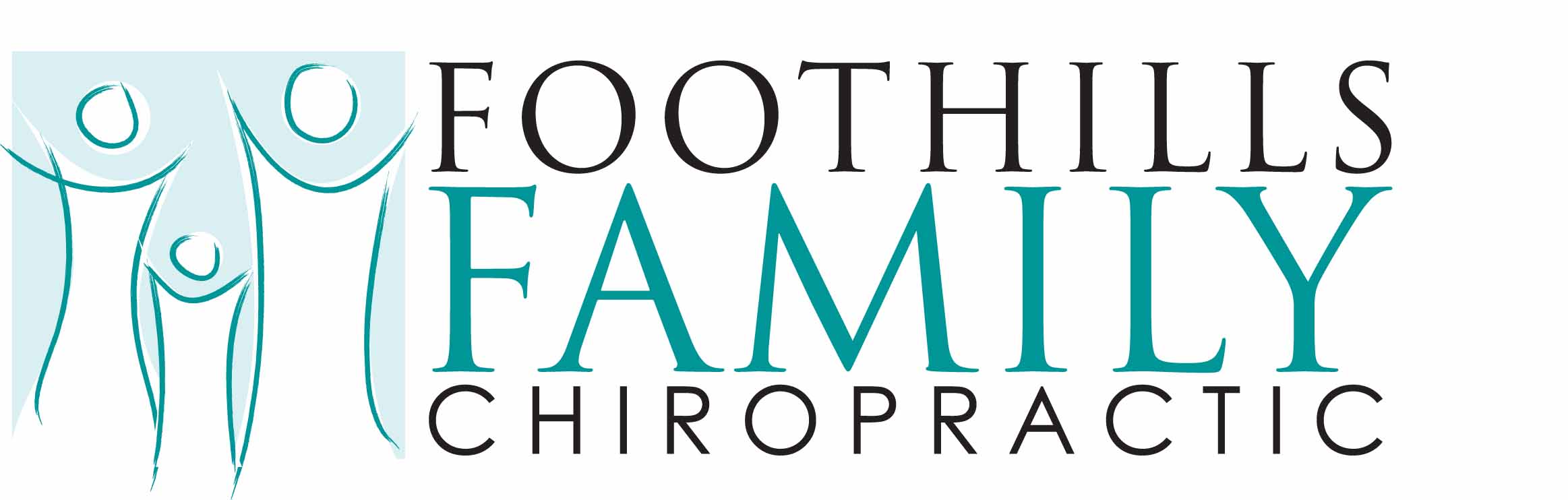 Name: Last ___________________________________ First:_____________________________________ MI:________________________________Address: ____________________________________________________________City:_________________________________   Province: ______Postal Code: __________________	  E-mail address: ______________________________________________________________________Cell Phone: _________________________     Home Phone: ___________________________ 	  Work: ________________________________Age: _________   Birth Date: ____________________________  Alberta Health#: __________________________________________________Occupation: ________________________________________    Employer: ___________________________________________________________Marital Status: __________________   Name of Spouse: ________________________________________________________________________Family Medical Doctor: ________________________________________ Location: __________________________________________________Emergency Contact: ____________________________________________ 	Phone: ___________________________________________List your medications and the condition you take them for _______________________________________________________________________________________________________________________________________________________________________________________________How did you hear about our office? ________________________________________________________________________________________Date of last spinal or hip x-ray: ____________________________________  Where was it taken ?________________________________INJURY CLAIM ONLY:  WCB? YES/NO		MOTOR VEHICLE ACCIDENT?  YES/NODate of injury: ______________________________ 	Has your injury been reported?  YES/NOWOMEN ONLY:  Are you pregnant?  YES/ NO/ UNSURE  # of weeks: __________________________________________________OB/Midwife/Doula: ________________________ Other: Practitioners: _________________________________________________________Do you have extended health benefits?  YES/ NOPrimary Insurance Company ______________________________ Secondary Insurance Company _____________________________Primary Insurance Policy # ________________________________Secondary  Insurance Policy# _______________________________When doctors/therapists work together it benefits you. May we have your permission to update your health care practitioner(s) regarding your care at this office?   YES/NOLATE CANCELLATIONS AND NO SHOW POLICYWe require a MINIMUM of 24-hours notice to cancel or change appointments. ALL late cancellations and no-show appointments are subject to a 50% fee of  the affected bookingsInitial: _________